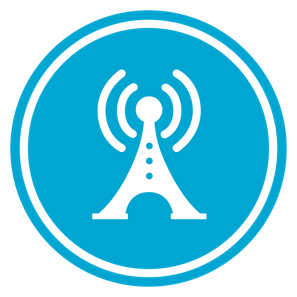 VS GUI User Guide AddendumRelease 1.7.8.2 Update Revision HistoryList of FiguresFigure 1: The Figure At The Top Shows The Prior Version Of VS GUI Clinic Loading Text And The Figure At The Bottom Shows The Newly Updated VS GUI Loading Text.	6Figure 2: The Left Side Of The Figure Shows Prior Version Of VS GUI Tooltip And The Right Side Shows The Newly Updated VS GUI Tooltip.	7Figure 3: The Left Side Of The Figure Shows Prior Version Of VS GUI Window And The Right Side Shows The Newly Updated VS GUI Window.	7Figure 4: The Left Side Figure Shows What The Time Slot Viewer Looks Like On The Prior VS GUI Version Whereas The Figure On The Right Shows The Corrected Time Slot Viewer.	8Figure 5: Running Stuck MRTC  Child Cleanup Tool From The Supervisor Menu.	9IntroductionDepartment of Veterans Affairs (VA) Veterans Health Information Systems and Technology Architecture (VistA) Scheduling Graphical User Interface (VS GUI) module is the Windows GUI version of the Patient Information Management System (PIMS) Scheduling module. It provides appointment management functions included in PIMS Scheduling, but with the added convenience and usability of a GUI. PurposeThe Veterans Health Administration (VHA) Office of Veterans Access to Care (OVAC) requested an enterprise enhancement for the VS package that supports COVID-19 response. The enhancement reduces operating costs for VHA and improves operational efficiencies, resulting in patient-centered access to care, coordinated care, increased customer satisfaction, and the reduction of excessive cycle/wait time for scheduling patients.OverviewVS GUI is a software module that allows schedulers to make appointments quickly by viewing multiple appointment request types and multiple clinics in one screen. A scheduler can easily view patient requests for service, find the next available open appointment, view the provider’s availability in multiple clinics, and track a patient’s appointment process. Refer to System Summary for a more detailed description of VS GUI functionality.DisclaimersSoftware DisclaimersThis software was developed at the Department of Veterans Affairs (VA) by employees of the Federal Government in the course of their official duties. Pursuant to title 17 Section 105 of the United States Code this software is not subject to copyright protection and is in the public domain. VA assumes no responsibility whatsoever for its use by other parties, and makes no guarantees, expressed or implied, about its quality, reliability, or any other characteristic. We would appreciate acknowledgement if the software is used. This software can be redistributed and/or modified freely if any derivative works bear some notice that they are derived from it, and any modified versions bear some notice that they have been modified.Documentation DisclaimersThe appearance of external hyperlink references in this manual does not constitute endorsement by the Department of Veterans Affairs (VA) of this Web site or the information, products, or services contained therein. The VA does not exercise any editorial control over the information you may find at these locations. Such links are provided and are consistent with the stated purpose of the VA.Project ReferencesInformationThe VS GUI points of contact (POCs) include:OVAC Program Office – REDACTEDOIT VistA Scheduling Enhancement (VSE) Technical Manager – REDACTED OVAC Emerging Technologies Project Manager – REDACTEDOVAC Emerging Technologies Acting Legacy Program Manager – REDACTED OVAC Emerging Technologies VSE Subject Matter Expert (SME) – REDACTEDOVAC Emerging Technologies VSE Subject Matter Expert (SME) – REDACTEDOVAC Emerging Technologies VSE Subject Matter Expert (SME) – REDACTEDVSE ResourcesVeterans Health Administration (VHA) VSE SharePoint:   REDACTEDVA Software Document Library (VDL) – Scheduling (VSE manuals near the bottom): National Return to Clinic (RTC) Order:  REDACTEDSystem SummaryThe VSE project delivers a series of enhancements to legacy VistA Scheduling Version 5.3 via the VS GUI application. This update is for the nationally released version 1.7.8.2, which includes VS GUI 1.7.8.2 and Emergency VistA patch SD*5.3*788. At time of publishing, install period is projected for July 2021.VS GUI Release 1.7.8.2 includes a number of usability enhancements, such as updating tooltips and loading text and consolidating windows to remove unnecessary tabs. It also includes improvements to application error handling and other back-end processes and corrects an issue where user preferences column order did not save correctly. The associated VistA patch provides a tool that scheduling supervisors can use to clear stuck Multiple Return To Clinic (MRTC) requests by Patient Indicated Date (PID) date range.The following sections summarize visible changes to the front end of the application and provide instructions for using the MRTC Child Cleanup option in VistA.Key Feature Update in Version 1.7.8.2Usability changesRemoved extra word from loading textIn prior versions, the clinic loading text was not descriptive and included a repeated word. In this update, the repeated word is removed, and the clinic name is included in the loading text.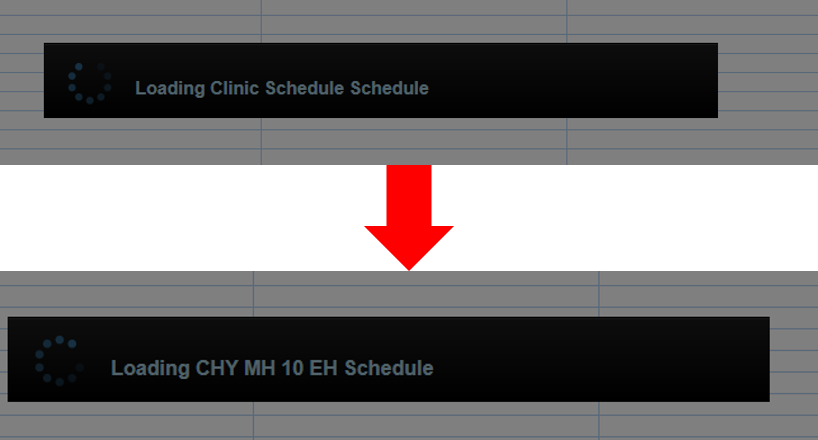 Figure : The Figure At The Top Shows The Prior Version Of VS GUI Clinic Loading Text And The Figure At The Bottom Shows The Newly Updated VS GUI Loading Text. Updated TooltipsIn prior versions, the tooltips referenced a wait list and were not descriptive. In this update, the tooltips reference requests. 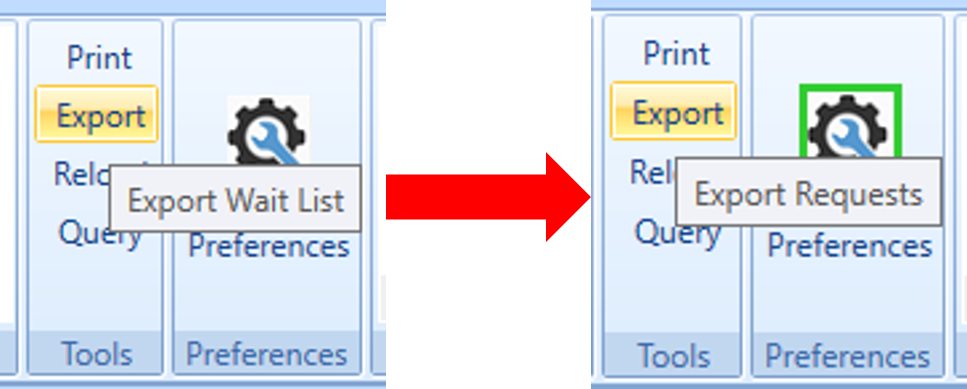 Figure : The Left Side Of The Figure Shows Prior Version Of VS GUI Tooltip And The Right Side Shows The Newly Updated VS GUI Tooltip.Consolidated WindowsIn prior versions, certain windows contained an unnecessary tab and cut off fields close to the edge of the window. In this update, the unnecessary tabs are removed, and sufficient space is allowed so that fields are not cut off.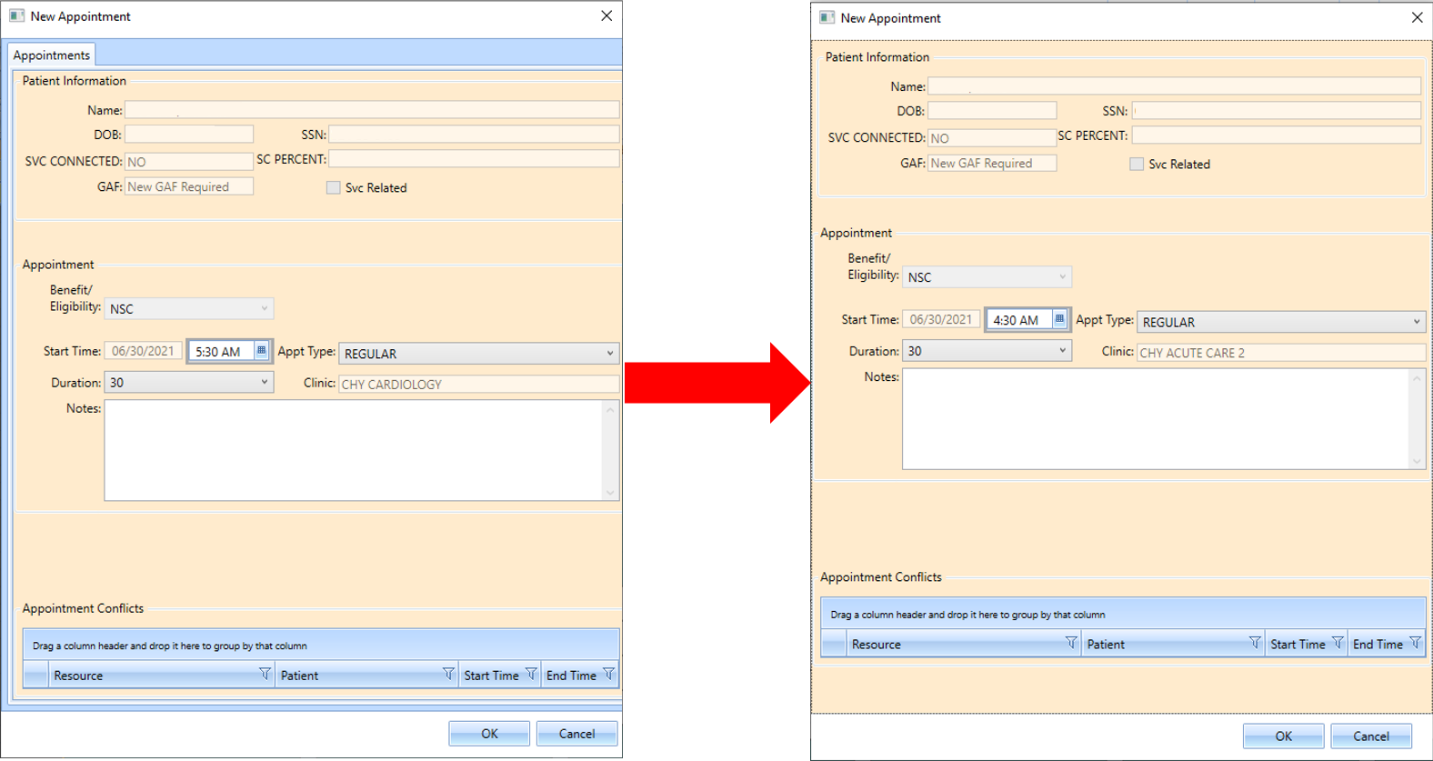 Figure : The Left Side Of The Figure Shows Prior Version Of VS GUI Window And The Right Side Shows The Newly Updated VS GUI Window.Corrected Expand/Collapse IndicatorIn prior versions, the expand/collapse indicator on the time slot viewer was reversed, so that the “open” button showed when the viewer was already open, and the “close” button showed when the viewer was already closed. In this update, the time slot viewer button is corrected to match the action of the user.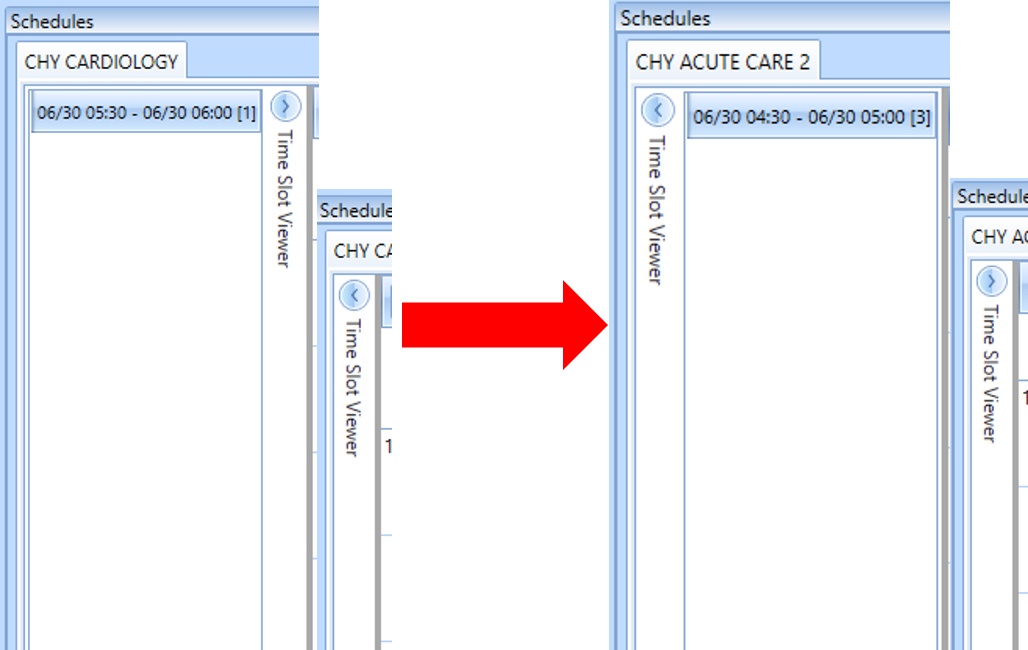 Figure : The Left Side Figure Shows What The Time Slot Viewer Looks Like On The Prior VS GUI Version Whereas The Figure On The Right Shows The Corrected Time Slot Viewer.Stuck MRTC Child Cleanup ToolThe Stuck MRTC child cleanup tool option addresses a scenario where a child Return to Clinic (RTC) gets unlinked from the Parent RTC which usually causes the child to become stuck in the Release Manager (RM) grid.  This option will close all children requests where the parent request is closed, but the child request is still in an open status. The option is available only to users with the SDSUP key.To run the Stuck MRTC child cleanup tool option, navigate to the Scheduling Supervisor menu.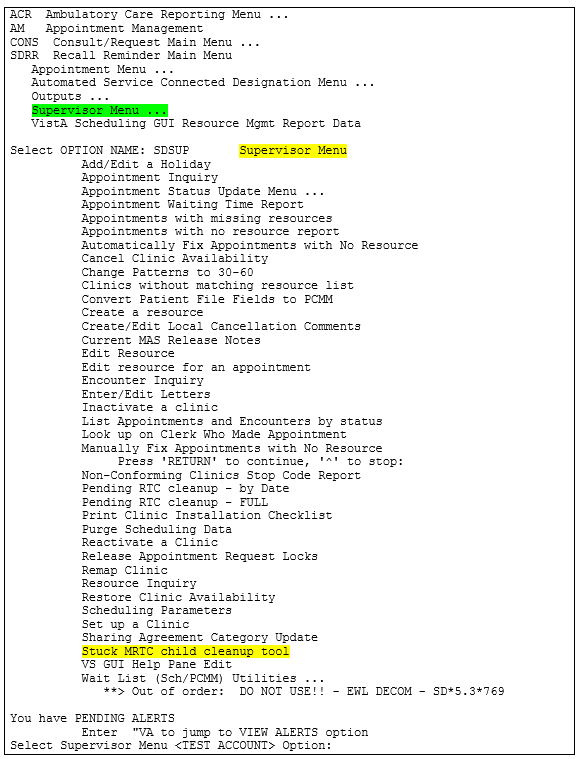 Figure : Running Stuck MRTC  Child Cleanup Tool From The Supervisor Menu.To run the Stuck MRTC Child cleanup tool, User will be prompted to confirm that you want to run the cleanup. Enter Y or N.This OPTION will disposition those Return to Clinic Requests (RTC) that are in a status of OPEN when the parent is in a status of closedRequest that have a Patient Identified Date (PID) within the last 90 days (3/27/2021) will NOT be selected for cleanup.Are you sure you would like to run the Stuck MRTC child cleanup tool? YES// To run the cleanup tool, user will be prompted to enter a PID date, as shown below.  This date has to be 90 days prior to the current date or earlier.   
Enter a PID before or equal to 3/27/2021:  3/27/2021//Enter a PID;  all open children RTCs with a PID  before or on the date entered and where the parent is currently closed will be closed.User will then be prompted to whether they want to UPDATE or PRINT only. 
Would you like to UPDATE the records?  Enter 'N'  to print only.? NO//User will be prompted for DEVICE.  Entering enter will print to screen. Are you sure you would like to run the SDEC PENDING RTC clean-up? Y  (Yes)DEVICE: HOME//   HOME  (CRT)    Right Margin: 80// When complete, the option will print results to the screen.Note:  If an ORDER ID exists for the RTC, then the ORDER ID and the status will be printed.Print Only:Select Supervisor Menu <TEST ACCOUNT> Option: stuck MRTC child cleanup toolThis OPTION will disposition those Return to Clinic Requests (RTC) that are in a status of OPEN when the parent is in a status of closedRequest that have a Patient Identified Date (PID) within the last 90 days (3/31/2021) will NOT be selected for cleanup.Are you sure you would like to run the Stuck MRTC child cleanup tool? YES// Enter a PID before or equal to 3/31/2021:  3/31/2021// 03/15/2018  (MAR 15, 2018)Would you like to UPDATE the records?  Enter 'N'o to print only.? NO// DEVICE: HOME//   HOME  (CRT)    Right Margin: 80// Results from the Stuck MRTC child cleanup tool.PATIENT =    LAST4 = MRTC PARENT = 162491  PARENT STATUS = CLOSED  PARENT DISPOSITION = MRTC PARENT CLOSEDMRTC CHILD = 162495PID = FEB 10, 2018BEFORE:  CHILD STATUS = OPEN  CHILD DISPOSITION = PATIENT =   LAST4 = MRTC PARENT = 162508  PARENT STATUS = CLOSED  PARENT DISPOSITION = MRTC PARENT CLOSEDMRTC CHILD = 162510PID = FEB 10, 2018BEFORE:  CHILD STATUS = OPEN  CHILD DISPOSITION = PATIENT =   LAST4 = MRTC PARENT = 162561  PARENT STATUS = CLOSED  PARENT DISPOSITION = MRTC PARENT CLOSEDMRTC CHILD = 162565PID = FEB 07, 2018BEFORE:  CHILD STATUS = OPEN  CHILD DISPOSITION = PATIENT =   LAST4 = MRTC PARENT = 162611  PARENT STATUS = CLOSED  PARENT DISPOSITION = MRTC PARENT CLOSEDMRTC CHILD = 162613PID = FEB 10, 2018BEFORE:  CHILD STATUS = OPEN  CHILD DISPOSITION = PATIENT =   LAST4 = MRTC PARENT = 162636  PARENT STATUS = CLOSED  PARENT DISPOSITION = MRTC PARENT CLOSEDMRTC CHILD = 162639PID = FEB 10, 2018BEFORE:  CHILD STATUS = OPEN  CHILD DISPOSITION = PATIENT =   LAST4 = MRTC PARENT = 162653  PARENT STATUS = CLOSED  PARENT DISPOSITION = MRTC PARENT CLOSEDMRTC CHILD = 162655PID = FEB 10, 2018BEFORE:  CHILD STATUS = OPEN  CHILD DISPOSITION = PATIENT =   LAST4 = MRTC PARENT = 162668  PARENT STATUS = CLOSED  PARENT DISPOSITION = MRTC PARENT CLOSEDMRTC CHILD = 162670PID = FEB 10, 2018BEFORE:  CHILD STATUS = OPEN  CHILD DISPOSITION = PATIENT =  LAST4 = MRTC PARENT = 191355  PARENT STATUS = CLOSED  PARENT DISPOSITION = REMOVED/NO LONGER NECESSARYMRTC CHILD = 191360PID = FEB 12, 2018BEFORE:  CHILD STATUS = OPEN  CHILD DISPOSITION = PATIENT =  LAST4 = MRTC PARENT = 191355  PARENT STATUS = CLOSED  PARENT DISPOSITION = REMOVED/NO LONGER NECESSARYMRTC CHILD = 191361PID = FEB 26, 2018BEFORE:  CHILD STATUS = OPEN  CHILD DISPOSITION = PATIENT =  LAST4 = MRTC PARENT = 191876  PARENT STATUS = CLOSED  PARENT DISPOSITION = MRTC PARENT CLOSEDMRTC CHILD = 191880PID = FEB 14, 2018BEFORE:  CHILD STATUS = OPEN  CHILD DISPOSITION = PATIENT =  LAST4 = MRTC PARENT = 196738  PARENT STATUS = CLOSED  PARENT DISPOSITION = MRTC PARENT CLOSEDMRTC CHILD = 196748PID = MAR 12, 2018BEFORE:  CHILD STATUS = OPEN  CHILD DISPOSITION = PATIENT =  LAST4 = MRTC PARENT = 197269  PARENT STATUS = CLOSED  PARENT DISPOSITION = MRTC PARENT CLOSEDMRTC CHILD = 197277PID = FEB 06, 2018BEFORE:  CHILD STATUS = OPEN  CHILD DISPOSITION = PATIENT =  LAST4 = MRTC PARENT = 199765  PARENT STATUS = CLOSED  PARENT DISPOSITION = MRTC PARENT CLOSEDMRTC CHILD = 199770PID = FEB 14, 2018BEFORE:  CHILD STATUS = OPEN  CHILD DISPOSITION = PATIENT =  LAST4 = MRTC PARENT = 200498  PARENT STATUS = CLOSED  PARENT DISPOSITION = MRTC PARENT CLOSEDMRTC CHILD = 200501PID = FEB 03, 2018BEFORE:  CHILD STATUS = OPEN  CHILD DISPOSITION = PATIENT =  LAST4 = MRTC PARENT = 203950  PARENT STATUS = CLOSED  PARENT DISPOSITION = MRTC PARENT CLOSEDMRTC CHILD = 203956PID = FEB 12, 2018BEFORE:  CHILD STATUS = OPEN  CHILD DISPOSITION = PATIENT =  LAST4 = MRTC PARENT = 212123  PARENT STATUS = CLOSED  PARENT DISPOSITION = MRTC PARENT CLOSEDMRTC CHILD = 212129PID = MAR 12, 2018BEFORE:  CHILD STATUS = OPEN  CHILD DISPOSITION = PATIENT =  LAST4 = MRTC PARENT = 229369  PARENT STATUS = CLOSED  PARENT DISPOSITION = REMOVED/NO LONGER NECESSARYMRTC CHILD = 229370PID = FEB 28, 2018BEFORE:  CHILD STATUS = OPEN  CHILD DISPOSITION = PATIENT =  LAST4 = MRTC PARENT = 229369  PARENT STATUS = CLOSED  PARENT DISPOSITION = REMOVED/NO LONGER NECESSARYMRTC CHILD = 229371PID = MAR 07, 2018BEFORE:  CHILD STATUS = OPEN  CHILD DISPOSITION = PATIENT =  LAST4 = MRTC PARENT = 229369  PARENT STATUS = CLOSED  PARENT DISPOSITION = REMOVED/NO LONGER NECESSARYMRTC CHILD = 229372PID = MAR 14, 2018BEFORE:  CHILD STATUS = OPEN  CHILD DISPOSITION = PATIENT =  LAST4 = MRTC PARENT = 229884  PARENT STATUS = CLOSED  PARENT DISPOSITION = MRTC PARENT CLOSEDMRTC CHILD = 229886PID = FEB 20, 2018BEFORE:  CHILD STATUS = OPEN  CHILD DISPOSITION = PATIENT =  LAST4 = MRTC PARENT = 233295  PARENT STATUS = CLOSED  PARENT DISPOSITION = REMOVED/NO LONGER NECESSARYMRTC CHILD = 233296PID = MAR 05, 2018BEFORE:  CHILD STATUS = OPEN  CHILD DISPOSITION = PATIENT =  LAST4 = MRTC PARENT = 233295  PARENT STATUS = CLOSED  PARENT DISPOSITION = REMOVED/NO LONGER NECESSARYMRTC CHILD = 233297PID = MAR 12, 2018BEFORE:  CHILD STATUS = OPEN  CHILD DISPOSITION = PATIENT =  LAST4 = MRTC PARENT = 242990  PARENT STATUS = CLOSED  PARENT DISPOSITION = MRTC PARENT CLOSEDMRTC CHILD = 242997PID = FEB 12, 2018BEFORE:  CHILD STATUS = OPEN  CHILD DISPOSITION = PATIENT =  LAST4 = ORDER ID = 10785072      COMPLETEMRTC PARENT = 243283  PARENT STATUS = CLOSED  PARENT DISPOSITION = MRTC PARENT CLOSEDMRTC CHILD = 243308PID = MAR 12, 2018BEFORE:  CHILD STATUS = OPEN  CHILD DISPOSITION = PATIENT =  LAST4 = MRTC PARENT = 244664  PARENT STATUS = CLOSED  PARENT DISPOSITION = MRTC PARENT CLOSEDMRTC CHILD = 244669PID = FEB 02, 2018BEFORE:  CHILD STATUS = OPEN  CHILD DISPOSITION = Report finished.25 requests were selected as needing updated.
Update and print:Select Supervisor Menu <TEST ACCOUNT> Option: stuck MRTC child cleanup toolThis OPTION will disposition those Return to Clinic Requests (RTC) that are in a status of OPEN when the parent is in a status of closedRequest that have a Patient Identified Date (PID) within the last 90 days (3/31/2021) will NOT be selected for cleanup.Are you sure you would like to run the Stuck MRTC child cleanup tool? YES// Enter a PID before or equal to 3/31/2021:  3/31/2021// 03/15/2018  (MAR 15, 2018)Would you like to UPDATE the records?  Enter 'N'o to print only.? NO// YESDEVICE: HOME//   HOME  (CRT)    Right Margin: 80// Results from the Stuck MRTC child cleanup tool.PATIENT =  LAST4 = MRTC PARENT = 162491  PARENT STATUS = CLOSED  PARENT DISPOSITION = MRTC PARENT CLOSEDMRTC CHILD = 162495PID = FEB 10, 2018BEFORE:  CHILD STATUS = OPEN  CHILD DISPOSITION = AFTER:  CHILD STATUS = CLOSED  CHILD DISPOSITION = MRTC PARENT CLOSEDPATIENT =  LAST4 = MRTC PARENT = 162508  PARENT STATUS = CLOSED  PARENT DISPOSITION = MRTC PARENT CLOSEDMRTC CHILD = 162510PID = FEB 10, 2018BEFORE:  CHILD STATUS = OPEN  CHILD DISPOSITION = AFTER:  CHILD STATUS = CLOSED  CHILD DISPOSITION = MRTC PARENT CLOSEDPATIENT =  LAST4 = MRTC PARENT = 162561  PARENT STATUS = CLOSED  PARENT DISPOSITION = MRTC PARENT CLOSEDMRTC CHILD = 162565PID = FEB 07, 2018BEFORE:  CHILD STATUS = OPEN  CHILD DISPOSITION = AFTER:  CHILD STATUS = CLOSED  CHILD DISPOSITION = MRTC PARENT CLOSEDPATIENT =  LAST4 = MRTC PARENT = 162611  PARENT STATUS = CLOSED  PARENT DISPOSITION = MRTC PARENT CLOSEDMRTC CHILD = 162613PID = FEB 10, 2018BEFORE:  CHILD STATUS = OPEN  CHILD DISPOSITION = AFTER:  CHILD STATUS = CLOSED  CHILD DISPOSITION = MRTC PARENT CLOSEDPATIENT =  LAST4 = MRTC PARENT = 162636  PARENT STATUS = CLOSED  PARENT DISPOSITION = MRTC PARENT CLOSEDMRTC CHILD = 162639PID = FEB 10, 2018BEFORE:  CHILD STATUS = OPEN  CHILD DISPOSITION = AFTER:  CHILD STATUS = CLOSED  CHILD DISPOSITION = MRTC PARENT CLOSEDPATIENT =  LAST4 = MRTC PARENT = 162653  PARENT STATUS = CLOSED  PARENT DISPOSITION = MRTC PARENT CLOSEDMRTC CHILD = 162655PID = FEB 10, 2018BEFORE:  CHILD STATUS = OPEN  CHILD DISPOSITION = AFTER:  CHILD STATUS = CLOSED  CHILD DISPOSITION = MRTC PARENT CLOSEDPATIENT =  LAST4 = MRTC PARENT = 162668  PARENT STATUS = CLOSED  PARENT DISPOSITION = MRTC PARENT CLOSEDMRTC CHILD = 162670PID = FEB 10, 2018BEFORE:  CHILD STATUS = OPEN  CHILD DISPOSITION = AFTER:  CHILD STATUS = CLOSED  CHILD DISPOSITION = MRTC PARENT CLOSEDPATIENT =  LAST4 = MRTC PARENT = 191355  PARENT STATUS = CLOSED  PARENT DISPOSITION = REMOVED/NO LONGER NECESSARYMRTC CHILD = 191360PID = FEB 12, 2018BEFORE:  CHILD STATUS = OPEN  CHILD DISPOSITION = AFTER:  CHILD STATUS = CLOSED  CHILD DISPOSITION = REMOVED/NO LONGER NECESSARYPATIENT =  LAST4 = MRTC PARENT = 191355  PARENT STATUS = CLOSED  PARENT DISPOSITION = REMOVED/NO LONGER NECESSARYMRTC CHILD = 191361PID = FEB 26, 2018BEFORE:  CHILD STATUS = OPEN  CHILD DISPOSITION = AFTER:  CHILD STATUS = CLOSED  CHILD DISPOSITION = REMOVED/NO LONGER NECESSARYPATIENT =  LAST4 = MRTC PARENT = 191876  PARENT STATUS = CLOSED  PARENT DISPOSITION = MRTC PARENT CLOSEDMRTC CHILD = 191880PID = FEB 14, 2018BEFORE:  CHILD STATUS = OPEN  CHILD DISPOSITION = AFTER:  CHILD STATUS = CLOSED  CHILD DISPOSITION = MRTC PARENT CLOSEDPATIENT =  LAST4 = MRTC PARENT = 196738  PARENT STATUS = CLOSED  PARENT DISPOSITION = MRTC PARENT CLOSEDMRTC CHILD = 196748PID = MAR 12, 2018BEFORE:  CHILD STATUS = OPEN  CHILD DISPOSITION = AFTER:  CHILD STATUS = CLOSED  CHILD DISPOSITION = MRTC PARENT CLOSEDPATIENT =  LAST4 = MRTC PARENT = 197269  PARENT STATUS = CLOSED  PARENT DISPOSITION = MRTC PARENT CLOSEDMRTC CHILD = 197277PID = FEB 06, 2018BEFORE:  CHILD STATUS = OPEN  CHILD DISPOSITION = AFTER:  CHILD STATUS = CLOSED  CHILD DISPOSITION = MRTC PARENT CLOSEDPATIENT =  LAST4 = MRTC PARENT = 199765  PARENT STATUS = CLOSED  PARENT DISPOSITION = MRTC PARENT CLOSEDMRTC CHILD = 199770PID = FEB 14, 2018BEFORE:  CHILD STATUS = OPEN  CHILD DISPOSITION = AFTER:  CHILD STATUS = CLOSED  CHILD DISPOSITION = MRTC PARENT CLOSEDPATIENT =  LAST4 = MRTC PARENT = 200498  PARENT STATUS = CLOSED  PARENT DISPOSITION = MRTC PARENT CLOSEDMRTC CHILD = 200501PID = FEB 03, 2018BEFORE:  CHILD STATUS = OPEN  CHILD DISPOSITION = AFTER:  CHILD STATUS = CLOSED  CHILD DISPOSITION = MRTC PARENT CLOSEDPATIENT =  LAST4 = MRTC PARENT = 203950  PARENT STATUS = CLOSED  PARENT DISPOSITION = MRTC PARENT CLOSEDMRTC CHILD = 203956PID = FEB 12, 2018BEFORE:  CHILD STATUS = OPEN  CHILD DISPOSITION = AFTER:  CHILD STATUS = CLOSED  CHILD DISPOSITION = MRTC PARENT CLOSEDPATIENT =  LAST4 = MRTC PARENT = 212123  PARENT STATUS = CLOSED  PARENT DISPOSITION = MRTC PARENT CLOSEDMRTC CHILD = 212129PID = MAR 12, 2018BEFORE:  CHILD STATUS = OPEN  CHILD DISPOSITION = AFTER:  CHILD STATUS = CLOSED  CHILD DISPOSITION = MRTC PARENT CLOSEDPATIENT =  LAST4 = MRTC PARENT = 229369  PARENT STATUS = CLOSED  PARENT DISPOSITION = REMOVED/NO LONGER NECESSARYMRTC CHILD = 229370PID = FEB 28, 2018BEFORE:  CHILD STATUS = OPEN  CHILD DISPOSITION = AFTER:  CHILD STATUS = CLOSED  CHILD DISPOSITION = REMOVED/NO LONGER NECESSARYPATIENT =  LAST4 = MRTC PARENT = 229369  PARENT STATUS = CLOSED  PARENT DISPOSITION = REMOVED/NO LONGER NECESSARYMRTC CHILD = 229371PID = MAR 07, 2018BEFORE:  CHILD STATUS = OPEN  CHILD DISPOSITION = AFTER:  CHILD STATUS = CLOSED  CHILD DISPOSITION = REMOVED/NO LONGER NECESSARYPATIENT =  LAST4 = MRTC PARENT = 229369  PARENT STATUS = CLOSED  PARENT DISPOSITION = REMOVED/NO LONGER NECESSARYMRTC CHILD = 229372PID = MAR 14, 2018BEFORE:  CHILD STATUS = OPEN  CHILD DISPOSITION = AFTER:  CHILD STATUS = CLOSED  CHILD DISPOSITION = REMOVED/NO LONGER NECESSARYPATIENT =  LAST4 = MRTC PARENT = 229884  PARENT STATUS = CLOSED  PARENT DISPOSITION = MRTC PARENT CLOSEDMRTC CHILD = 229886PID = FEB 20, 2018BEFORE:  CHILD STATUS = OPEN  CHILD DISPOSITION = AFTER:  CHILD STATUS = CLOSED  CHILD DISPOSITION = MRTC PARENT CLOSEDPATIENT =  LAST4 = MRTC PARENT = 233295  PARENT STATUS = CLOSED  PARENT DISPOSITION = REMOVED/NO LONGER NECESSARYMRTC CHILD = 233296PID = MAR 05, 2018BEFORE:  CHILD STATUS = OPEN  CHILD DISPOSITION = AFTER:  CHILD STATUS = CLOSED  CHILD DISPOSITION = REMOVED/NO LONGER NECESSARYPATIENT =  LAST4 = MRTC PARENT = 233295  PARENT STATUS = CLOSED  PARENT DISPOSITION = REMOVED/NO LONGER NECESSARYMRTC CHILD = 233297PID = MAR 12, 2018BEFORE:  CHILD STATUS = OPEN  CHILD DISPOSITION = AFTER:  CHILD STATUS = CLOSED  CHILD DISPOSITION = REMOVED/NO LONGER NECESSARYPATIENT =  LAST4 = MRTC PARENT = 242990  PARENT STATUS = CLOSED  PARENT DISPOSITION = MRTC PARENT CLOSEDMRTC CHILD = 242997PID = FEB 12, 2018BEFORE:  CHILD STATUS = OPEN  CHILD DISPOSITION = AFTER:  CHILD STATUS = CLOSED  CHILD DISPOSITION = MRTC PARENT CLOSEDPATIENT =  LAST4 = ORDER ID = 10785072      COMPLETEMRTC PARENT = 243283  PARENT STATUS = CLOSED  PARENT DISPOSITION = MRTC PARENT CLOSEDMRTC CHILD = 243308PID = MAR 12, 2018BEFORE:  CHILD STATUS = OPEN  CHILD DISPOSITION = AFTER:ORDER ID = 10785072      COMPLETE  CHILD STATUS = CLOSED  CHILD DISPOSITION = MRTC PARENT CLOSEDPATIENT =  LAST4 = MRTC PARENT = 244664  PARENT STATUS = CLOSED  PARENT DISPOSITION = MRTC PARENT CLOSEDMRTC CHILD = 244669PID = FEB 02, 2018BEFORE:  CHILD STATUS = OPEN  CHILD DISPOSITION = AFTER:  CHILD STATUS = CLOSED  CHILD DISPOSITION = MRTC PARENT CLOSEDSearch and clean-up is complete!!!!25 requests were updated!Date RevisionDescriptionAuthor07/20/20211.4Increment release version to VS GUI 1.7.8.2VSE PMOLiberty IT Solutions07/13/20211.3Increment release version to VS GUI 1.7.8.1VSE PMOLiberty IT Solutions07/08/20211.2Updated document to remove VVS functionalitiesVSE PMOLiberty IT Solutions07/07/20211.1Updated document to include VVS functionalities VSE PMOLiberty IT Solutions07/06/20211.0Created Release DocumentationVSE PMOLiberty IT Solutions